colombUpdate to the Project Plan for the 
National Survey of Title I, Part D Programs2017 -2018IntroductionUnder Task 6 of the U.S. Department of Education (ED) contract ED-ESE-15-O-5037, the National Technical Assistance Center for the Education of Neglected or Delinquent Children and Youth (NDTAC) is developing and administering a national survey of State Coordinators of Title I, Part D (Part D). The primary goal of the national survey is to document how Part D funding is being used in different States to help meet the unique needs of children and youth who are neglected or delinquent, or who come into contact with child welfare and/or juvenile justice systems. This document provides an update on revisions to the Project Plan in order to ensure the national survey responds directly to ED’s priorities, including sample questions for consideration.At the beginning of the 2016-17 fiscal year, NDTAC, including subcontractor Keleher & Associates, developed a Project Plan for the national survey that detailed the key considerations, main deliverables, and activities for designing, administering, and reporting data. The Project Plan called for coordinating with the 2016-17 national evaluation of Part D to ensure national survey data collection efforts are in alignment and non-duplicative. To that end, NDTAC organized and held a meeting on August 16, 2017 with AIR’s Title I, Part D national evaluation team leaders and ED with the intent of sharing processes and insights from the development and administering of their survey. NDTAC/AIR/ED meeting AIR’s Part D national evaluation team leaders, Nick Read and Jennifer Loeffler-Cobia, presented to NDTAC’s team, including the project director, deputy project director, technical assistance liaisons, and subcontractor from Keleher & Associates, as well as to ED staff, an overview of the scope of work for the comprehensive Part D program evaluation currently being conducted by AIR. They provided a general explanation of the evaluation design and gave details on those phases of the evaluation that had been completed and what the overall lessons learned from the process had been to date. Read and Loeffler-Cobia also discussed the methodology utilized in their evaluation and the protocols used for qualitative and quantitative data collection. Revisions to the national survey Through this national survey, NDTAC intends to collect data necessary to help ED fully understand States’ use of Title I, Part D funds. The results of the survey will help develop a more complete understanding of how States use these funds to provide supplemental supports aimed at ensuring youth who are neglected or delinquent receive ongoing, equivalent, and high-quality educational opportunities during their placement. The national survey will also collect data that will allow ED and NDTAC to assess the impact of NDTAC’s technical assistance on its primary audience: Title I, Part D State coordinators. Specifically, the national survey will help ED and NDTAC answer the following questions: What are the services, activities, and programs Title I, Part D funds, and how do they vary by subtype and size of population of youth who are neglected or delinquent in the State?How are States using Title I, Part D funds for specific transition supports and services to students through and post reentry into school and/or workforce, and how do the vary by subtype and size of population of youth who are neglected or delinquent in the State?How frequently do State Title I, Part D Coordinators monitor subgrantees, including visiting secured facilities, by subtype and size of population of youth who are neglected or delinquent in the State?How familiar are State Title I, Part D Coordinators with NDTAC’s resources and supports, and which do they find most and least helpful?   Data collected through the national survey will be summarized at the national level and similarities and differences among States will be identified. Findings will highlight key policy and practice implications.  Results will be reported and disseminated to various stakeholders in the neglected and delinquent community. To ensure the national survey is responsive to ED’s priorities, sample survey questions developed for each of the four questions above are provided in the following pages. Full survey questions will be shared with, and approved by ED before administering the survey. SAMPLE SURVEY QUESTIONSDemographic QuestionsHow long have you been a Title I, Part D Coordinator?1-12 months13-24 months2-4 years4-6 years6-8 years8-10 years10+ yearsWhat percentage of your time is dedicated to administration of Title I, Part D?Less than 10%10-20%21-30%31-40%41-50%More than 50%Question 1: General Title I, Part D SpendingSample Question AWhich of the following activities or services is your State funding, in whole or in part, with Title I, Part D funds?If applicable, please mark for Subpart 1 (State Agency) and/or Subpart 2 (LEAs or local programs) in each row. Sample Question BFor school year 2016-17, approximately what percentage of your State’s Title I, Part D funding for Subpart 1 and for Subpart 2 is being spent on providing direct instruction to children and youth who are neglected or delinquent (i.e. full- and part-time teacher salaries, individual or small group tutoring services)? B.1	For Subpart 1:Less than 25%25-39%40-54%55-79%80% or more  B.2	For Subpart 2:a.  Less than 25%b.  25-39%b.  40-54%c.  55-79%d.  80% or more  e.  Don’t administer a TIPD, Subpart 2 program.Question 2: Transition SpendingSample Question AWhich of the activities or services listed below is your State funding, in whole or in part, with Title I, Part D funds?If applicable, please mark for Subpart 1 (State Agency) and/or Subpart 2 (LEAs or local programs) in each row.Sample Question BFor school year 2016-17, approximately what percentage of your State’s Title I, Part D funding for Subpart 1 and for Subpart 2 is being spent on providing transition supports and services for children and youth who are neglected and/or delinquent? B.1	For Subpart 1:a.  Less than 15%b.  15–19%b.  20–24 %c.  25–29%d.  30%B.2	For Subpart 2: a.  Less than 15%b.  15–19%b.  20–24 %c.  25–29%d.  30%  e.  Don’t administer a TIPD, Subpart 2 program.Question 3: TIPD MonitoringSample Question AIn your role as State Title I, Part D Coordinator, how frequently do you monitor (including fiscal monitoring) Subpart 1 and Subpart 2 subgrantees in your State?  Please select one of the following answers for Subpart 1 and one for Subpart 2 (if applicable). Sample Question BIn what ways do you monitor subgrantees? If applicable, please mark for Subpart 1 (State Agency) and/or Subpart 2 (LEAs or local programs) in each row.Sample Question CIn your role as State Title I, Part D Coordinator, what secured facilities have you personally visited? Please select one of the following answers for Subpart 1 and one for Subpart 2 (if applicable).  Question 4: Access to and Satisfaction with NDTAC ResourcesSample Question AWhich of the following NDTAC technical assistance (TA) resources, supports, and activities have you accessed or participated in during your tenure as a State Title I, Part D (TIPD) coordinator? Please select all that apply. Sample Question BIndicate the extent to which you DISAGREE or AGREE with the following statements below regarding NDTAC’s direct technical assistance support.  Mark one response on each row.Sample Question CIndicate the extent to which you DISAGREE or AGREE with the following statements below regarding NDTAC’s RESOURCES AND ACTIVITIES. Mark one response on each row.Sample Question DIndicate which of the following challenges or obstacles you face as Title I, Part D coordinator as it pertains to the administration of Title I, Part D program. << TA Team to come up with a list>>Public Burden StatementAccording to the Paperwork Reduction Act of 1995, no persons are required to respond to a collection of information unless such collection displays a valid OMB control number. Public reporting burden for this collection of information is estimated to average 30 minutes per response, including time for reviewing instructions, searching existing data sources, gathering and maintaining the data needed, and completing and reviewing the collection of information. The obligation to respond to this collection is voluntary. Send comments regarding the burden estimate or any other aspect of this collection of information, including suggestions for reducing this burden, to the U.S. Department of Education, 400 Maryland Ave., SW, Washington, DC 20202-4536 or email ICDocketMgr@ed.gov and reference the OMB Control Number 1800-0011. Note: Please do not return the completed survey to this address. Subpart 1State AgencySubpart 2LEAsFull-time teaching positionsPart-time teaching positionsFacility level administrative support staff Computers, tablets and related hardwareEducational software or online educational programsInstructional materials (i.e. books, reference materials, science lab equipment, etc.) Professional development for instructional staffTests for academic assessment and screeningMental health screenings Mental health supports/counselingSubstance abuse screenings Substance abuse supports/counselingParental and family engagement programs Transition activitiesOther (Please describe)__________________________________________________________________Subpart 1State AgencySubpart 2LEAsTransition Coordinator / Education Advocate Positions or dedicated staff with responsibilities for transition planning and support. Administrative support staff for Transition Coordinator and transition related activities (e.g. records transfers, student follow up after discharge, coordination with other school and other local and State agencies). Independent living and “life skills” programs.Establishing collaborative agreements and/or coordinating community engagement programs (e.g. after school programs, mentoring programs, agreements with businesses in the community, etc.)Trade certification programs (e.g. food handling, bicycle repair, commercial driving, fiber optic technician certificates, etc.). Psychologist / Social Worker positions (Part-time or Full-time)Guidance Counselor positions (Part-time or Full-time). SAT/ACT Tests preparation courses.Substance Abuse treatment and prevention programs. Post discharge parental and community engagement programs.Trauma-informed supports and/or servicesOther (Please describe)	__________________________________________________________________Subpart 1State AgencySubpart 2LEA’sEach subgrantee is monitored at least once a year.Each subgrantee is monitored at least once every 2 years.Each subrantee is monitored at least once every 3 years.We do not have a specific monitoring schedule. The frequency of subgrantee monitoring visits is determined based on previous monitoring findings and/or other factors. Subpart 1State AgencySubpart 2LEA’sDesk audits (virtual)Face-to-face (on-site) Paper/file auditOther (Please describe)________________________________________________Subpart 1State AgencySubpart 2LEA’sI have visited all facilities receiving Title I, Part D funding in my State.I have visited 76-99% of the facilities receiving Title I, Part D funding in my State.I have visited 51-75% of the facilities receiving Title I, Part D funding in my State. I have visited 26-50% of the facilities receiving Title I, Part D funding in my State.I have visited less than 25% of the facilities receiving Title I, Part D funding in my State.I could not monitor or visit any facilities receiving Title I, Part D funding in my State. NDTAC’s Annual Conference NDTAC’s quarterly TIPD coordinators community calls or meetingsIndividual phone and/or email TA with your NDTAC State LiaisonIndividual or group phone and/or email TA with NDTAC’s Data Collection & Reporting TeamNDTAC’s www.neglected-delinquent.org and/or www.ndcommunities.org websitesUse of NDTAC’s Toolkits, Factsheets, Briefs, State and national data reports, data worksheets and other NDTAC products. NDTAC’s webinars series with leaders and experts in the fieldNDTAC’s topical calls on topics of interest to the TIPD coordinator communityReceiving information and announcements through NDTAC’s email listervStronglydisagreeDisagreeSlightlydisagreeUndecidedSlightlyAgreeAgreeStrongly AgreeN/AAttending NDTAC’s National Conference helped improve my practice and was a good use of my time.Community calls are useful to me and allow me to learn and share with my colleagues from other States.  Emails and Phone calls to my NDTAC State Liaison have always been responded to in a timely manner.My NDTAC State Liaison has helped address my questions and/or has guided me to the right resources.Support from NDTAC’s Data Team has helped improve our efforts to accurately report CSPR and other data. StronglydisagreeDisagreeSlightlydisagreeUndecidedSlightlyAgreeAgreeStrongly AgreeN/AI rely on NDTAC’s website as a principal source of TIPD program information. I often use NDTAC’s Toolkits, Factsheets, Briefs and other data.  I often share NDTAC’s Toolkits, Factsheets, Briefs and other data  with my subgrantees.I find that the NDTAC webinars and topical calls that I have joined have helped my practice.Receiving NDTAC emails with announcements and notices helps me stay up to date on TIPD program news and best practices. 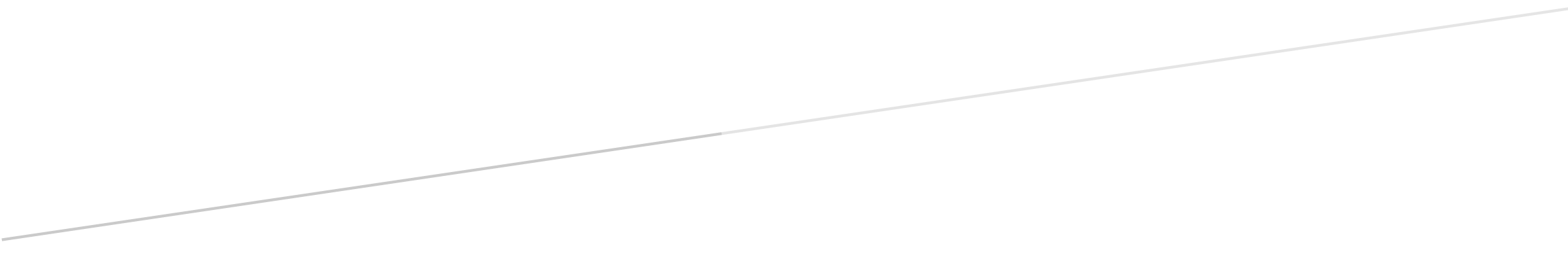 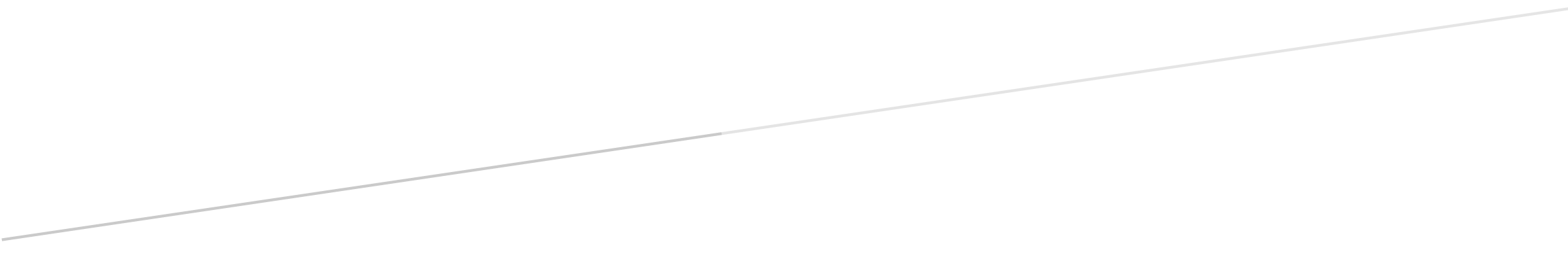 